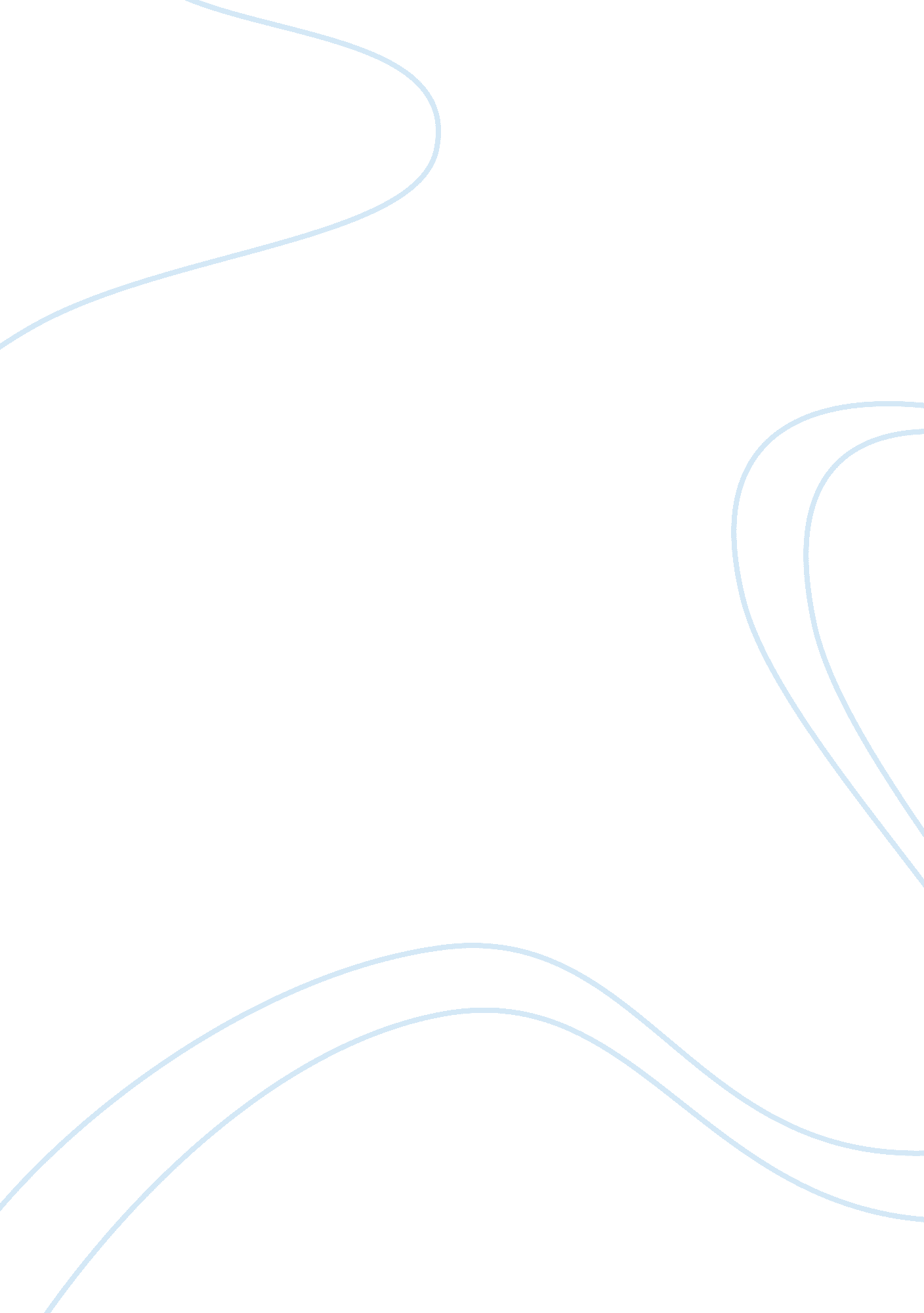 Sustainable development essay exampleEducation, Sustainability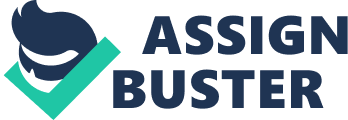 Campaigns promoting sustainable development are accompanied by various environmental issues and problems in different communities for they all shared various cultures as well. It is therefore acclaimed that the functioning campaign must start from bottom at the community ground going to top level. We are much aware that communities are grassroots that encompasses a nation. People in this level are the one directly affected and can take action immediately compared to those on the top. Yet, it is very significant that in any level, they should be included and aware of the on-going dialogue about sustainable development. Target audience should be clearly identified. In which these non-government organizations provides campaigns that can reached people with informational and motivational messages which in return can stimulate their minds to take action. As an outcome, when people are more likely to respond it only means one thing, that the sustainable development campaign is effective. Various grassroots groups, labour mergers, social actions, non-governmental organizations and other organizations devoted to shaping new paths to the prospect we want and it is an upcoming where the collective good of all takes precedency over the benefits of an insignificant exclusive. Wherein the needs and rights of all people are recognized and the environment is not lost to the advantage of only few individuals. We are attentive that the present-day progress pathway, will not lead us to the imminent that we want (Parker n. d.). 
Sustainable development necessitates consideration that what people organize on one side of the Earth can absolutely or damagingly impact one more part though detached by vast distance and culture. For the reason that this is an enormous subject it has needed of holistic approach and input carrying in all segments and geographical constituencies. Although the global community has done a lot of responsiveness and public relations to help people recognize what sustainable development is, in some part of the world still it is a jargon which many do not grasp and as a result haven’t encompassed it. It is then for that reason having taken to us a mission to go round in our communities edifying general public about Sustainable Development. After understanding we at all times acquire a positive moment and populaces are discovering a must to take on Sustainable Development and grasping that their activities of at present can certainly or adversely affect the future cohorts. Slowly but surely many are taking on the preservation culture and from various efforts numerous grassroots resourcefulness are sprouting with programmes. Reorienting instruction to address sustainability will necessitate new financial resources. One of the most important difficulties with Sustainable Development is that present-day education must carry on while the new programme is being planned and settled. The actuality is that mentors are so busy with the undertaking at hand - preparation, daily coaching, assessing progress, writing information - that they have minimal time or energy to study and generate new programme. Of course, contemporary trainers should play a not compulsory role, but central design responsibilities should not fall solely on their previously troubled shoulders. Different funding and capitals need to be delivered during the start-up segment; governments cannot presume local governments and mentors to contribute in-kind facilities to get done this essential mission. For history, other cross-curricular exertions have been exclusive. Carrying computers and the web access into teaching space has necessary extensive investments by national, state, and local administrations. For instance, in the year 1980s, Tennessee Governor Lamar Alexander, certain that every teaching space in the municipal ought to have a computer. He discerned that in several rural areas societies would struggle outgoings large sums of money on learning technology. Reasonably than coming up for individual areas to select and fund technology, the state government compensated for a computer for each teaching space. During year 1990s, Tennessee also funded for a web access connection for each institute, for the reason that the state becomes conscious to the significance of all students learning to cope, and use material (McKeown 2002). 
Dealing with global sustainable development through communication campaign should carefully know the specifics not just the messages being transmitted but as well as the results. In the case of Greenpeace campaign, they are one of the initial recognized events to communicate a sustainable development consequence for climate change alleviation, which was held in year 1993. Agreeing Marc Mormont and Christine Dasnoy, Sociologist mentioned that Greenpeace take part an important role in developing public alertness of the phenomenon global warming in the early year of 1990. The group has focused on the Chlorofluorocarbons as their main idea that pose a potential source that triggers global warming and in effect depletion of the ozone layer. Greenpeace was one of the primary members supporting first phase-out of ozone lessening elements in the Montreal Conventions. As a response to these scenarios in the early 1990s, Greenpeace created an innovative CFC-free refrigerator technology called Greenfreeze for mass manufacture in cooperation with the refrigerator business. United Nations Environment Programme granted Greenpeace for " outstanding inputs to the shield of the Earth's ozone layer" in year 1997. About one third of the world's total productions of refrigerators in year 2007 were created on Greenfreeze technology, produced in total of 200 million units in use. At present Greenpeace think through that global warming to be the utmost environmental crisis that the Earth is now facing. Greenpeace sounds for global greenhouse gas discharges to topmost in 2015 and to drop as close to zero as likely by 2050. For this Greenpeace invites for the industrialized nations to cut back their releases by 40% in 2020 for this to provide extensive funding for developing nations to form a sustainable energy capability, to acclimatise to the unavoidable magnitudes of global warming, and to end deforestation by year 2020. In cooperation with EREC, Greenpeace has conveyed a global energy development, " Energy [R]evolution", wherein about 80% of the world's over-all energy is created with renewables, and the discharges of the energy segment are reduced by more than 80% of the 1990 intensities by 2050. Using direct engagement, Greenpeace has opposed quite a few times contrary to coal by inhabiting coal power plants and delaying coal cargoes and mining processes, in countries of Australia, New Zealand, United Kingdom and Svalbard. Greenpeace is also precarious of extracting petroleum from oil sands and has cast-off direct charge to impede the oil sand procedures at Athabasca, Canada (Greenpeace 2012). 
Inappropriately in some cases, the vulnerability impost of these possessions do not sound safe for at present populaces and less so, for tomorrow’s generations. Moreover, the reduction rate of the forests or the aquatic possessions is high and the agreeable but yet to be executed schemes on conserving the means may not go in effect soon. Unawareness of how grave the dangers are is protracted at institutional levels, even to some knowledgeable people and stakeholders in forest and sea manipulation, as they ineptly hide their enthusiasm to minimum effort and personal attentiveness.  This executes that some movements be carried out now, in order to withstand the resources while take advantage of our possessions in a win-win-win model (Youonang 2012). Inappropriately in some cases, the vulnerability impost of these possessions do not sound safe for at present populaces and less so, for tomorrow’s generations. Moreover, the reduction rate of the forests or the aquatic possessions is high and the agreeable but yet to be executed schemes on conserving the means may not go in effect soon. Unawareness of how grave the dangers are is protracted at institutional levels, even to some knowledgeable people and stakeholders in forest and sea manipulation, as they ineptly hide their enthusiasm to minimum effort and personal attentiveness.  This executes that some movements be carried out now, in order to withstand the resources while take advantage of our possessions in a win-win-win model (Surguy 2010). 
For such cases the industrial development model, in specific under the dominant neoliberal policy regime, reduces development to advance in creation and intake of material goods, and permits rights and freedoms to resources over the rights and freedoms of people and the defence of the immediate surroundings. Under this framework, global organizations and especially the major financial institutes based in the innovative nations have come to take over the global economy and have strengthened labour manipulation, resource extraction and projected brigandage for the accretion of profit. This has directed to more hunger, inequity, landlessness, unemployment, risky employment circumstances and indebtedness, loss of incomes and social securities, lack of basic services, scarcity of communities, compulsory migration, resource exhaustion, environmental filth, and the climate catastrophe. It has raised more wars, coercion, abuses of human and trade union civil liberties, deaths and now threatens the origin of life on this earth (Jason Heffner 2012). All segments swallow the effect of these prejudices, as well as women and children, workers and labourer farmers. In addition, the bulk of the societies are either barred or deprived of their right to join in the decision making, monitoring and implementation that disturb their lives and their forthcoming. Local and particularly global influential and powerful players, then again, are frequently left unrestricted and inexplicable for their activities that have severe damaging impacts on the public and the environment. To address these encounters takes much more than new approaches for quickly attaining the Millennium Development Goals (MDGs). Devoid of addressing the physical roots of such developments, any achievements will be easily challenged. Certainly the window of chance to back these inclinations before ecological and social disaster sets in is quickly dying. The nations must clasp a new visualization of development completely, based on the thinking of living well in communal with others and in congruence with nature. This necessitates an insightful social change which obliges a radical relocation of possession, access and control over prolific means so that no one is deprived of the source for living in pride and choice. This will therefore implicates the democratization of state and social societies so that populations and citizens, rather than marketplaces can legitimately set social aims and urgencies. This should then entails a reorientation of manufacture and consumption to meet people’s necessities and human capacities within environmental boundaries rather than maximizing short-term proceeds. It imposes a deeper deference and accepting of the interaction of people and the natural world as a substitute of the valorisations and commercialization of environment as meagre assets and sinks. To take part such transformative programme, it requires challenging the governments and international organisations to separate from the current model of expansion and take on significant transformations that truly discourse the needs of present and future groups. In this light people are devoted to campaign for peoples’ aims for sincere sustainable development started on the ideologies of human rights, equal opportunity, autonomy, and social, gender and ecological uprightness. To an autonomous civil society procedure of conveying and combat for people’s aims and anxieties, grounded in grassroots fights, and stimulating those in control (Mission Talent 2013). 
The on-going procedure of creating a new set of sustainable development objectives and a post-2015 development framework must serve as a motivation for governments to address these tasks. This procedure must distinguish and deliver full contrivances and openings not just for discussions but for full involvement of civil society in considerations and decision-making at all levels. At the nation-wide level, multi-stakeholder organizations must be formed with legislative body from the government together with parliament and local experts, civil society and other interested party to decide on national development plan and precedence targets grounded on local sessions with experts’ participations. At the international level, multi-stakeholder procedures led by Task Teams lower than the Open Working Cluster on Sustainable Development Goals can be set up where affiliate supervisions and councils of civil society and other stakeholders can lawfully meet and work side-by-side to drawn from a keg proposals for the General Meeting. These modalities must include on condition that acceptable support for the involvement of those directly affected and most susceptible to poverty, inequity, injustice, ecological annihilation and human rights abuses. All movements, peoples’ organizations, civil society groups and all disturbed populaces must join the campaign. Bibliography Greenpeace. " Greenpeace Africa Profile." SangoNet. 2012. accessed May 18, 2013, http://www. ngopulse. org/article/greenpeace-africa-profile. 
Jason Heffner, William Gomes, Sheila Handrigan. Campaign for People’s Goals for Sustainable Development. October 31, 2012. accessed May 18, 2013, http://iboninternational. org/page/whats_new/175, 
McKeown, Rosalyn. Challenges and Barriers to ESD. May 2002. accessed May 18, 2013, http://www. esdtoolkit. org/discussion/challenges. htm. 
Mission Talent. " About Greenpeace Canada." Mission Talent. April 5, 2013. accessed May 18, 2013, http://www. missiontalent. com/fr/positions/executive-director/. 
Parker, Lea J. " Communication Campaign Advocating Sustainable Development." Encyclopedia of Life Support System. n. d. accessed May 18, 2013, http://www. eolss. net/Sample-Chapters/C04/E6-33-05-02. pdf. 
Surguy, Maksim. Sustainable Development & Effective Conservation. 2010. accessed May 18, 2013, http://fohlc. org/projects/sustainable-development-effective-conservation/. 
Youonang, Zacharie. Contribution for the Sustainable Development Campaign Actions. June 1, 2012. accessed May 18, 2013, http://www. volunteeractioncounts. org/en/testimonials/website-visitors-stories/item/1834-contribution-for-the-sustainable-development-campaign-actions. html. 